July 1, 2022Via Certified MailNational Surety & Fidelity OfficeThe HartfordPO Box 958461Lake Mary FL 32746					RE:	Bond Reinstatement Notice 						Platinum Advertising II LLC						A-2010-2151569Dear Sir/Madam:	Please find under cover of this letter the financial instrument filed with the Commission on behalf of Platinum Advertising II LLC because it is not acceptable.  The Commission requires a supplier to file an original bond, letter of credit, continuation certificate, amendment, or other financial instrument as part of a supplier’s licensing requirements under Section 2809(c) of the Pennsylvania Public Utility Code.  The enclosed financial instrument does not have a "wet ink" original signature and raised seal for the surety company.   Please file the originally signed and sealed security instrument with my office within 20 days of the date of this letter, preferably by overnight delivery.Sincerely,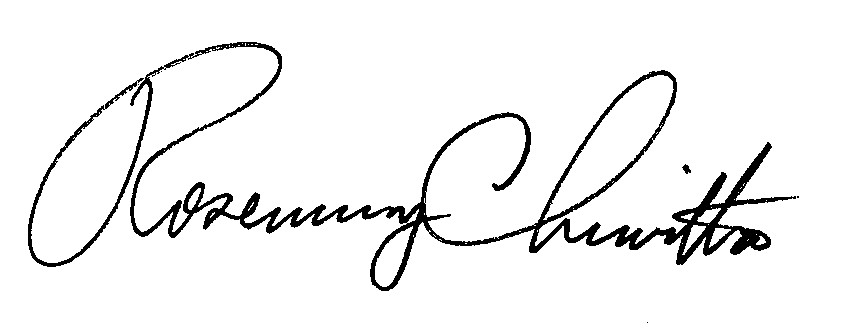 Rosemary ChiavettaSecretary of the CommissionRC:jbsCC: Platinum Advertising II LLC 4911 E Street Road Suite A,Trevose PA 19053 (letter only )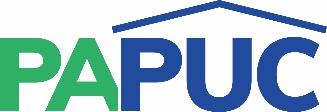 COMMONWEALTH OF PENNSYLVANIAPENNSYLVANIA PUBLIC UTILITY COMMISSIONCOMMONWEALTH KEYSTONE BUILDING400 NORTH STREETHARRISBURG, PENNSYLVANIA 17120IN REPLY PLEASE REFER TO OUR FILE